Lean Six SigmaApril 2022 ExaminationAns 1.IntroductionIn a project charter, a formal, often brief document specifies the project's goals, how it will be applied, and who the stakeholders are; you outline its scope. It's a vital part of the task planning manner because it is employed at each stage of its lifespan. To get approval from crucial mission stakeholders, you will want to present a brief evaluation of your project's dreams, scope, and obligations in the shape of a charter. Before beginning, you have to summarize the excellent components of your project's constitution. You have a project charter in the area earlier than Its Half solved onlyBuy Complete from our online storehttps://nmimsassignment.com/online-buy-2/NMIMS Fully solved assignment available for session April 2022,your last date is 25th March 2022.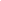 Lowest price guarantee with quality.Charges INR 199 only per assignment. For more information you can get via mail or Whats app also
Mail id is aapkieducation@gmail.comOur website www.aapkieducation.comAfter mail, we will reply you instant or maximum1 hour.Otherwise you can also contact on ourwhatsapp no 8791490301.Contact no is +91 87-55555-879Ans 2.IntroductionManipulate charts are created for speed in industrial settings: Engineers can find the malfunctioning gadget and get the gadget back to generating high-quality items extra fast if manipulated charts reply quick to manner shifts, as proven in the discerning. Factory workers might not realize that a system is malfunctioning for an extended duration, which results in misplaced labor and materials and dissatisfied clients. Charitable corporations can use a control chart to assess if an internet contribution system has malfunctioned. Donation activity must be Ans 3a.IntroductionConsistent with those methods, lean production is a central principle to take away waste. The lean waste consists of all three additives: time, material, and labor. In any business, waste is a considerable drain on profits. Although this may be due to a lack of ability set utilization or Ans 3.bIntroductionGroups should move their interest away from the maximum essential tactics and gadgets to get the most out of development programs. Lean is an essential part of decreasing cycle times by supplying sensible gear for figuring out and eliminating waste from operations. Six Sigma is a fixed of techniques and tools to lessen flaws and inconsistencies in enterprise methods.